ANEXO IIPLANO DE TRABALHO - EDITAL INW 2024Este documento faz parte do processo de inscrição do Edital INW 2024, promovido pelo Instituto Nelson Wilians (INW) e tem como objetivo compreender e avaliar as propostas apresentadas pelas organizações sociais. Ao preenchê-lo sua organização social deverá descrever detalhadamente a proposta de execução dos projetos Compartilhando Direito e Potencialize e de seu projeto próprio de inclusão produtiva.Instruções de preenchimento:Este instrumental possui 06 (seis) seções, a resposta de todas as seções é obrigatória para validação da inscrição no Edital INW 2024.Responda às perguntas deste instrumental de forma objetiva e clara;Estejam atentos aos erros de português e evitem utilizar termos informais e palavras coloquiais;Utilizar fonte Calibri, tamanho 11.Visão geralInformações da organização social proponenteApresentação da organização socialNesta seção você deverá apresentar sua organização e o(s) projeto(s) de capacitação profissional que ela possui e que serão conectados ao Edital INW 2024 e suas tecnologias sociais.Faça uma apresentação clara e objetiva da sua organização social (Responda em até 1500 caracteres com espaço);Descreva o(s) projeto(s) de capacitação profissional implementado pela sua organização: (Responda em até 500 caracteres com espaço, por projeto);Como o(s) seu(s) projeto(s) de capacitação profissional contribui(em) para a transformação do território em que a organização social está inserida? (Responda em até 1000 caracteres com espaço);Quantas pessoas foram beneficiadas diretamente pelo(s) seu(s) projeto(s) de capacitação profissional no último ano? (Responda em até 500 caracteres com espaço. Caso esteja apresentado mais de um projeto, considere a soma dos beneficiários de todos os projetos);Como o(s) projeto(s) apresentado(s) se conecta(m) com a missão do Instituto Nelson Wilians de empoderamento social, emancipação humana, exercício da cidadania e mitigação das desigualdades sociais? Justifique explicando por que o Instituto Nelson Wilians deve apoiar o projeto (Responda em até 1500 caracteres com espaço);PotencializeO Potencialize é uma tecnologia social formulada pelo INW que tem como objetivo fortalecer a inclusão produtiva de juventudes e mulheres a partir de uma capacitação profissional na área de Negociação. Caso ainda tenha alguma dúvida sobre esta tecnologia social, confira a página 15 do chamamento deste edital.Como o projeto Potencialize se conecta com a missão e objetivos da organização social? (Responda em até 500 caracteres com espaço);Para sua organização social, qual é a conexão entre o(s) seu(s) projeto(s) de capacitação profissional e o Potencialize? (Responda em até 1000 caracteres com espaço);Qual será o impacto, para o público atendido e para o território, de ter acesso, através da organização, a um curso de capacitação em Negociação? (Responda em até 1500 caracteres com espaço);Qual será o impacto positivo, para a organização social, de ser responsável por aplicar um curso de capacitação em Negociação? (Responda em até 1500 caracteres com espaço);Quais os riscos sua organização social poderá enfrentar aplicando o Potencialize? Descreva o que a organização considera como ameaça à possibilidade de alcançar os resultados esperados e como a organização pretende mitigar os riscos:Compartilhando DireitoO projeto Compartilhando Direito possui metodologia própria desenvolvida pelo INW e tem como objetivo fortalecer a cultura da legalidade no país, levando conhecimento e informação sobre os nossos direitos. Caso ainda tenha alguma dúvida sobre este projeto, confira as páginas 13 e 14 do chamamento deste edital.Como o projeto Compartilhando Direito se conecta com a missão e objetivos da organização social? (Responda em até 100 caracteres com espaço);Para sua organização social, qual é a conexão entre o(s) seu(s) projeto(s) de capacitação profissional e o Compartilhando Direito? (Responda em até 1000 caracteres com espaço);Qual será o impacto, para o público atendido e para o território, de ter acesso, através da organização, a um curso formativo em Educação para Cidadania, que aborde as temáticas de cidadania e diversidade étnico-racial e de gênero? (Responda em até 1500 caracteres com espaço);Qual será o impacto positivo, para a organização social, de ser responsável por aplicar um curso formativo em Educação para Cidadania? (Responda em até 1500 caracteres com espaço);Quais os riscos sua organização social poderá enfrentar aplicando o Compartilhando Direito? Descreva o que a organização considera como ameaça à possibilidade de alcançar os resultados esperados e as como a organização pretende mitigar os riscos:Conteúdos mobilizados pelas tecnologias sociaisNesta seção, a OSC tem a oportunidade de se aprofundar melhor sobre os assuntos mobilizados por cada uma das nossas tecnologias sociais, além de ter uma carga horária de referência para a multiplicação desses projetos. É importante reiterar que todos os materiais de orientação serão enviados a partir da seleção das organizações sociais contempladas pelo Edital INW 2024, juntamente ao manual de referência para a aplicação dos conteúdos e, claro, seus materiais-base (apostilas, vídeos, livro do facilitador, fichas e avaliações).Cronograma de atividadesO cronograma de atividades de implementação do Edital INW 2024, contemplando a execução das tecnologias sociais “Compartilhando Direito” e “Potencialize”Para o preenchimento, se atente aos exemplos expostos e preencha cuidadosamente os modelos escolhidos.Cronograma de Estudos e CapacitaçãoOrganização da grade curricularPara facilitar sua compreensão e organização, apresentamos opções de organização de grade curricular. A grade curricular deve contemplar a implementação do(s) curso(s) próprio(s) da organização social, do Potencialize e do Compartilhando Direito.Agora é com a organização! Pensando no exemplo que mais se adequa à realidade vivenciada e à estrutura de curso(s) profissionalizante(s) oferecida, escolha um dos modelos abaixo e faça o preenchimento das disciplinas que fariam parte do currículo semanal. Utilize apenas o modelo que faz sentido.. Fique à vontade para usar cores e siglas caso facilite a visualização, só não esqueça de legendar para que possamos entender!Calendário de ImplementaçãoA organização do calendário de implementação é importante para entendermos melhor como os cursos serão multiplicados na prática, considerando sua quantidade de módulos (10 módulos para o Compartilhando Direito e 7 módulos para o Potencialize) e os dias de oferta regulares da organização.Nos exemplos abaixo, elencamos situações em que a OSC oferta seu(s) curso(s) profissionalizante(s) em 3 dias da semana (turma 1) e 2 dias da semana (turma 2), para mostrar a possibilidade dos cenários. No entanto, para o preenchimento, considere a realidade da organização, se atentando: 1) aos dias regulares de oferta do(s) curso(s) profissionalizante(s); 2) à disposição da grade curricular; 3) e, claro, à multiplicação integral das nossas tecnologias sociais.Importante: Este calendário de implementação contempla os feriados nacionais em 2024. Para o preenchimento da organização, também é necessário se atentar aos feriados municipais existentes na região de atuação.Fevereiro de 2024	Fevereiro de 2024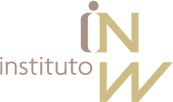 Background organizacionalDescreva a estrutura da sua organização que permitirá a implementação bem-sucedida do Edital INW 2024:Lembre-se que será necessário no mínimo:Um(a) educador(a) social para participar da capacitação do projeto Compartilhando Direito e ser a pessoa responsável por aplicar o projeto com o público-beneficiário;Um(a) educador(a) social para participar da capacitação do projeto Potencialize e ser a pessoa responsável por aplicar o projeto com o público-beneficiário;Um ponto focal da equipe de comunicação da organização;Um responsável pela prestação financeira do Edital INW 2024;Um responsável pela prestação de atividades do Edital INW 2024.Nome da organização (Matriz e Filial, se aplicável): Matriz:Filial:Nome da organização (Matriz e Filial, se aplicável): Matriz:Filial:Endereço da organização:Endereço da organização:Responsável pela implementação do Edital INW 2024:Cargo:E-mail:E-mail:Telefone da organização:Celular do responsável pela execução (WhatsApp):Cidade que será implementado o Edital INW 2024:Bairros/região atendida pela organização social:Endereço completo com CEP:Endereço completo com CEP:Site:Instagram:Demais redes sociais, se houver:Se sua organização social possui apenas 01 (um) projeto de capacitação profissional, atente-se para os seguintes critérios somatórios:Ser um projeto de capacitação profissional;Ter como público-alvo juventudes e mulheres;Ser executado de forma presencial há pelo menos 01 (um) ano;O projeto deve beneficiar diretamente, no mínimo, 100 pessoas em 2024;A organização inscrita deve ser a responsável direta pela execução do projeto.Se sua organização social possui mais de um projeto de capacitação profissional que será conectado ao Edital INW 2024, atente-se para os seguintes critérios somatórios:Todos os projetos devem ser projetos de capacitação profissional;Todos os projetos devem ter como público-alvo juventudes e mulheres;Todos os projetos devem ser executados de forma presencial;Ao menos 01 (um) dos projetos deve já ter sido executado há pelo menos 01 (um) ano;Os projetos, somados, devem beneficiar diretamente, no mínimo, 100 pessoas em 2024;A organização inscrita deve ser a responsável direta pela execução de todos os projetos apresentados.Objetivos específicosMetasResultados esperadosRiscoEstratégia de mitigação riscoExemplo: Capacitar moradores de áreas rurais em curso profissionalizante de agricultura.Capacitar 100 moradores de áreas rurais.100 moradores de áreas rurais em curso profissionalizante de agricultura no período de um ano.Evasão do público- alvo.Acompanhamen to semanal do público atendido;Mapeamento dos possíveis motivos deevasão(alimentação, transporte, trabalho.3. Acompanhar os indicadores de desempenho e aprendizagem.Capacitar profissionalmente juventudes e mulheres em Negociação100 jovens capacitados no período de um anoInserir o resultado esperadoInserir o risco que esse objetivo temDescrever a estratégia de mitigação do riscoInserir o objetivo específicoInserir a meta para alcançar o objetivo específicoInserir o resultado esperadoInserir o risco que esse objetivo temDescrever a estratégia de mitigação do riscoInserir o objetivo específicoInserir a meta para alcançar o objetivo específicoInserir o resultado esperadoInserir o risco que esse objetivo temDescrever a estratégia de mitigação do riscoInserir o objetivo específicoInserir a meta para alcançar o objetivo específicoInserir o resultado esperadoInserir o risco que esse objetivo temDescrever a estratégia de mitigação do riscoObjetivos específicosMetasResultados esperadosRiscoEstratégia de mitigação do riscoExemplo: Capacitar moradores de áreas rurais em cursoCapacitar 100 moradores de áreas rurais.100 moradores de áreas rurais em cursoprofissionalizanteEvasão do público- alvo.4. Acompanhamen to semanal do públicoatendido;profissionalizante de agricultura.de agricultura no período de um ano.Mapeamento dos possíveis motivos de evasão (alimentação, transporte, trabalho.Acompanhar os indicadores de desempenho e aprendizagem.Capacitar em temáticas de cidadania, diversidade étnico-racial e de gênero juventudes e mulheres por meio do projeto Compartilhando Direito100 jovens capacitados no período de um ano.Inserir o resultado esperadoInserir o risco que esse objetivo temDescrever a estratégia de mitigação do riscoInserir o objetivo específicoInserir a meta para alcançar o objetivo específicoInserir o resultado esperadoInserir o risco que esse objetivo temDescrever a estratégia de mitigação do riscoInserir o objetivo específicoInserir a meta para alcançar o objetivo específicoInserir o resultado esperadoInserir o risco que esse objetivo temDescrever a estratégia de mitigação do risco4.1. Compartilhando Direito4.1. Compartilhando Direito4.1. Compartilhando Direito4.1. Compartilhando Direito4.1. Compartilhando DireitoMóduloPrincipais assuntosObjetivo geralResultados esperadosCarga horária prevista1DemocraciaConceito de democracia, regimes políticos (conceito de poliarquia), tipos de democracia, democracia representativaDar boas-vindas aos alunos, apresentar o plano de aulas e os objetivos, geral e específicos do Compartilhando Direito, e introduzir conceitos gerais relacionados com teoria democráticaIntegração dos participantes; Alinhamento de expectativas em relação ao projeto;Apresentação e entendimento de conceitos básicos em relação à teoria democrática.3h2DireitosDiscussão sobre Direitos Humanos e Constituição Federal de 1988 com foco no Art.5ºApresentação do contexto sobre criação e fundamentação legal dos Direitos Humanos e da Constituição Federal de 1988Garantir entendimento em relação aos conceitos apresentados e entendimento da importância da participação social da CF como instrumento para garantia de direitos sociais3h3Organização do Estado Apresentação de conceitos como Três Poderes, órgãos e instituições políticas e discussão sobre transparência políticaIntrodução dos alunos aos conceitos descritos nos principais assuntos.Garantir entendimento em relação a organização e o funcionamento geral do Estado, bem como os conceitos de transparência política e a implicação no funcionamento brasileiro.3h4Participação Política e Cidadania Ativa Discussão sobre espaços de participação, políticas públicas e advocacy e cidadaniaIntrodução dos alunos aos conceitos descritos nos principais assuntos.Garantir entendimento em relação aos principais mecanismos de participação social e qual sua importância para o exercício da cidadania.3h5ViolênciaDiscussão sobre desnaturalização da violência, igualdade e equidade, comunicação e fake newsIntrodução dos alunos aos conceitos descritos nos principais assuntos.Garantir entendimento sobre os conceitos apresentados e visão crítica acerca de temáticas como desigualdade e fake news.3h6Direito da mulherDiscussão sobre desigualdade de gênero, lutas e conquistas, empoderamento e legislaçõesIntrodução dos alunos aos conceitos descritos nos principais assuntos.Garantir que os participantes tenham informação sobre os direitos das mulheres a partir de uma perspectiva histórica, considerando as articulações realizadas pelo movimento de mulheres para alcançar conquistas e chegarmos no aparato legal existente para enfrentarmos a desigualdade.3h7Violência contra mulher Discussão sobre Lei Maria da Penha, tipos deviolência e ciclo da violência.Introdução dos alunos aos conceitos descritos nos principais assuntos.Garantir que os participantes tenham entendimento sobre o ciclo da violência e saibam reconhecer situações de violência.3h8Diversidade étnico-racial Discussão sobre meritocracia, democraciaracial, lutas e conquistas do movimento negro e direitos étnicos raciais.Introdução dos alunos aos conceitos descritos nos principais assuntos.Garantir que os participantes tenham entendimento sobre o contexto étnico racial do país e as desigualdades existentes.3h9RacismoDiscussão sobre racismo, preconceito e discriminação, tipos de racismo e como construir uma sociedade antirracistaIntrodução dos alunos aos conceitos descritos nos principais assuntos.Garantir que os participantes tenham entendimento sobre os conceitos apresentados e as saídas possíveis para uma sociedade mais igualitária em termos de diversidade étnico-racial.3h10Acesso à justiçaAcesso à justiça para garantia do direito das mulheres e direito étnico racial para garantia da cidadania.Introdução dos alunos aos conceitos descritos nos principais assuntos.Garantir que os participantes tenham entendimento sobre os conceitos apresentados, saibam quais os canais de ajuda em caso de violação de direitos e fazer o encerramento do projeto.3h4.2. Potencialize4.2. Potencialize4.2. Potencialize4.2. Potencialize4.2. PotencializeMóduloPrincipais assuntosObjetivo geralResultados esperadosCarga horária prevista1História da negociação; o que é ser negociador? Negociação no cotidiano; gramática e ortografia.Compreensão acerca do conteúdo aplicado e desenvolvimento das habilidades de Negociação e Oratória.Beneficiários com habilidades técnicas e profissionais para atuarem na área de Negociação e para ingressarem no mercado de trabalho.3h2Como realizar uma abordagem de sucesso; como sondar o cliente; como apresentar a proposta e fechamento; textualidade e interpretação de texto.Compreensão acerca do conteúdo aplicado e desenvolvimento das habilidades de Negociação e Autodesenvolvimento.Beneficiários com habilidades técnicas e profissionais para atuarem na área de Negociação e para ingressarem no mercado de trabalho.3h3Como lidar com objeções; técnicas de negociação; Constituição Federal, CF,de 1988;abordagem sobre Direitos Humanos; como é a estrutura da CF e principais artigos.Compreensão acerca do conteúdo aplicado e desenvolvimento das habilidades de Negociação e Argumentação.Beneficiários com habilidades técnicas e profissionais para atuarem na área de Negociação e para ingressarem no mercado de trabalho.3h4Competências socioemocionais e Contratos.Compreensão acerca do conteúdo aplicado e desenvolvimento da habilidade de Inteligência Emocional.Beneficiários com habilidades técnicas e profissionais para atuarem na área de Negociação e para ingressarem no mercado de trabalho.3h5Comunicação não violenta (CNV) abordando também os temas e riscos de assédio e dano moral no momento da negociação. Como lidar com estresse e pressão; criatividade; formas de inserção no mercado de trabalho e marketing pessoal.Compreensão acerca do conteúdo aplicado e desenvolvimento das habilidades de Inteligência Emocional e Autodesenvolvimento.Beneficiários com habilidades técnicas e profissionais para atuarem na área de Negociação e para ingressarem no mercado de trabalho.3h6Principais tópicos: Comunicação e persuasão; Customer lovers (transformando clientes em fãs). Atendimentos voltados às expectativas dos clientes e à utilização de canais digitais e de autoatendimento; negociação virtual com a eficácia de um ambiente presencial.Compreensão acerca do conteúdo aplicado e desenvolvimento das habilidades de Negociação e Argumentação.Beneficiários com habilidades técnicas e profissionais para atuarem na área de Negociação e para ingressarem no mercado de trabalho.3h7Orientações sobre como preparar um currículo vencedor, como se preparar para uma entrevista de emprego e ser competitivo no mercado de trabalho.Compreensão acerca do conteúdo aplicado e desenvolvimento das habilidades de Autodesenvolvimento e encerramento do projeto.3h4.3 Pro Bono NW4.3 Pro Bono NW4.3 Pro Bono NW4.3 Pro Bono NW4.3 Pro Bono NWCapacitaçãoPrincipais assuntosObjetivo geralResultados esperadosCarga horária prevista1Estrutura estatutária da organização socialGarantir a adequação dos seguintes documentos: Reforma de estatuto, Ata de assembleia, Edital de convocação e Lista de presença.Reforçar as estruturas jurídicas das organizações sociais e fornecer conhecimentos técnico essenciais sobre questões relacionadas ao Terceiro Setor1h30min2Prestação de contas e demonstração contábilOrientar e capacitar as organizações sociais sobre a adequação dos seguintes documentos: DRE, Balanço patrimonial e Notas explicativas.1h30min3Inscrição nos conselhos + leis de incentivoOrientar e capacitar as organizações sociais sobre o processo de inscrição nos conselhos e leis de incentivo.1h30min4Contratos/termosOrientar e capacitar as organizações sociais sobre o processo de adequação dos contratos e termos utilizados pela organização.1h30min5Certificação CEBAS/OSCIPOrientar e capacitar as organizações sociais acerca dos processos para obtenção da certificação CEBAS ou o título de OSCIP.1h30minTemáticaDataLocalPresença1Boas vindas à Trilhas Potencialize01/02/2024ZoomObrigatória2Boas vindas à Trilha Compartilhando Direito01/02/2024ZoomObrigatória3Encontro de Trocas: Metodologias ativas e materiais de aplicação08/02/2024ZoomObrigatória4Trilha Potencialize - Módulos 1 e 2PREENCHERPREENCHERObrigatória5Trilha Potencialize - Módulos 3 e 4PREENCHERPREENCHERObrigatória6Trilha Potencialize - Módulos 5 e 6PREENCHERPREENCHERObrigatória7Trilha Potencialize - Módulo 7PREENCHERPREENCHERObrigatória8Trilha Compartilhando Direito - Módulos 1 e 2PREENCHERPREENCHERObrigatória9Trilha Compartilhando Direito - Módulos 3 e 4PREENCHERPREENCHERObrigatória10Trilha Compartilhando Direito - Módulos 5 e 6PREENCHERPREENCHERObrigatória11Trilha Compartilhando Direito - Módulos 7 e 8PREENCHERPREENCHERObrigatória12Trilha Compartilhando Direito - Módulos 9 e 10PREENCHERPREENCHERObrigatóriaDias da semanaDias da semanaDias da semanaDias da semanaDias da semanaDias da semanaDias da semanaDias da semanaDias da semanaTurnoSegundaTerçaQuartaQuintaSextaManhãMatéria 1PotencializeMatéria 2Compartilhando DireitoMatéria 3SegundaTerçaQuartaQuintaSextaPotencializeTardePotencializeMatéria 1Compartilhando DireitoMatéria 2Matéria 3Compartilhando DireitoMatéria 1 - Curso profissionalizante ofertado pela organizaçãoSegundaTerçaQuartaQuintaSextaMatéria 2 - Curso profissionalizante ofertado pela organizaçãoNoiteCompartilhando DireitoPotencializeMatéria 1Matéria 2Matéria 3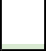 Matéria 3 - Curso profissionalizante ofertado pela organizaçãoTurnoDias da semanaDias da semanaDias da semanaDias da semanaDias da semanaTurnoSegundaTerçaQuartaQuintaSexta00:00PotencializeCompartilhando Direito00:00PotencializeCompartilhando DireitoMatéria 1IntervaloIntervaloIntervaloIntervaloIntervaloIntervalo00:00Matéria 2Matéria 3Matéria 100:00Matéria 2Matéria 1Modelo 2Modelo 2Modelo 2Modelo 2Modelo 2Dias da semanaDias da semanaDias da semanaDias da semanaDias da semanaTurnoSegundaTerçaQuartaQuintaSexta00:0000:00Intervalo00:0000:00Junho de 2024Junho de 2024Junho de 2024Junho de 2024Junho de 2024Junho de 2024Junho de 2024Junho de 2024Junho de 2024Junho de 2024Junho de 2024Junho de 2024Junho de 2024Junho de 2024DomingoSegundaTerçaQuartaQuintaSextaSábadoDomingoSegundaTerçaQuartaQuintaSextaSábado1123 Matéria 14Compartilhando Direito - Módulo 8 + Matéria 256 Matéria 3782345678910 Matéria 111Compartilhando Direito - Módulo 8 + Matéria 21213 Matéria 3141591011121314151617 Matéria 118Compartilhando Direito - Módulo 9 + Matéria 21920 Matéria 32122161718192021222324 Matéria 125Compartilhando Direito - Módulo 10 + Matéria 22627 Matéria 32829232425262728293030Turma 2 - ExemploTurma 2 - ExemploTurma 2 - ExemploTurma 2 - ExemploTurma 2 - ExemploTurma 2 - ExemploTurma 2 - ExemploTurma 2 - PreencherTurma 2 - PreencherTurma 2 - PreencherTurma 2 - PreencherTurma 2 - PreencherTurma 2 - PreencherTurma 2 - PreencherJulho de 2024Julho de 2024Julho de 2024Julho de 2024Julho de 2024Julho de 2024Julho de 2024Julho de 2024Julho de 2024Julho de 2024Julho de 2024Julho de 2024Julho de 2024Julho de 2024Julho de 2024Julho de 2024Julho de 2024Julho de 2024Julho de 2024Julho de 2024Julho de 2024DomingoSegundaTerçaQuartaQuintaSextaSábadoDomingoSegundaTerçaQuartaQuintaSextaSábado12 Potencialize -Módulo 1 +Matéria 134 Matéria 2 +Matéria 356123456789 Potencialize -Módulo 2 +Matéria 11011 Matéria 2 +Matéria 3121378910111213141516 Potencialize -Módulo 3 +Matéria 11718 Matéria 2 +Matéria 3192014151617181920212223 Potencialize- Módulo 4 + Matéria 12425 Matéria 2 +Matéria 326272122232425262789101112 Matéria 2 +1314891011121314CompartilhandoMatéria 3Direito - Módulo4 + Matéria 11516171819 Matéria 2 +202115161718192021CompartilhandoMatéria 3Direito - Módulo5 + Matéria 12223242526 Matéria 2 +272822232425262728CompartilhandoMatéria 3Direito - Módulo6 + Matéria 129302930Outubro de 2024Outubro de 2024Outubro de 2024Outubro de 2024Outubro de 2024Outubro de 2024Outubro de 2024Outubro de 2024Outubro de 2024Outubro de 2024Outubro de 2024Outubro de 2024Outubro de 2024Outubro de 2024DomingoSegundaTerçaQuartaQuintaSextaSábadoDomingoSegundaTerçaQuartaQuintaSextaSábado123 Matéria 2 +4512345CompartilhandoMatéria 3Direito - Módulo7 + Matéria 1678910 Matéria 2 +11126789101112CompartilhandoMatéria 3Direito - Módulo8 + Matéria 11314151617 Matéria 2 +181913141516171819CompartilhandoMatéria 3Direito - Módulo9 + Matéria 12021222324 Matéria 2 +252620212223242526CompartilhandoMatéria 3Direito - Módulo10 + Matéria 12728293031 Matéria 2 +2728293031CompartilhandoMatéria 3Direito - Módulo10 + Matéria 1CargoNomeQualificação profissionalResponsabilidade no projetoProjeto que estará conectado (projeto da organização, Potencialize	e/ouCompartilhando Direito)